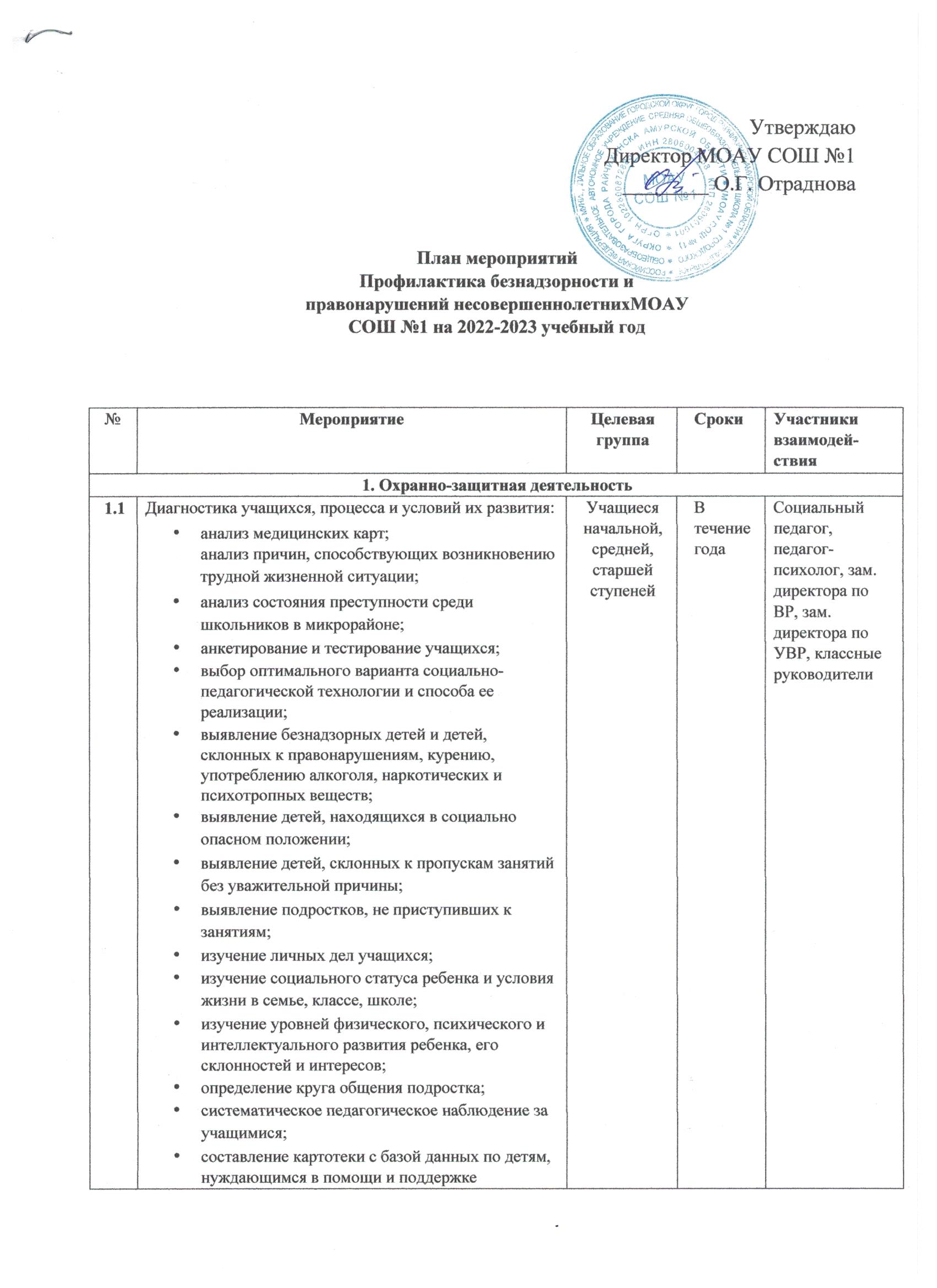 Эффективные методы по созданию благоприятных условий для детей и подростков в ОУ: Обеспечение бесплатным питанием детей из неблагополучных семей; Обеспечение бесплатными учебниками; Обеспечение бесплатным проездом; Бесплатное лечение детей и оздоровление в период каникул; Вовлечение в летний трудовой лагерь; Вовлечение в КТД; Вовлечение в работу Совета старшеклассников. Критерии успешной деятельности для полноценного развития ребенка в школе, семье, социуме: Установление доверительных взаимоотношений между специалистами и членами семьи. Координация действия всех специалистов. Основные понятия:      Несовершеннолетний – лицо, не достигшее возраста восемнадцати лет.      Безнадзорный – несовершеннолетний, контроль за поведением которого отсутствует вследствие неисполнения или ненадлежащего исполнения обязанностей по его воспитанию, обучению и содержанию со стороны родителей или иных законных представителей, либо должностных лиц.      Беспризорный – безнадзорный, не имеющий места жительства и (или) места пребывания.      Несовершеннолетний, находящийся в социально - опасном положении – лицо, которое вследствие безнадзорности и беспризорности находится в обстановке, представляющей опасность для его жизни или здоровья, либо не отвечающей требованиям к его воспитанию или содержанию, либо совершает правонарушение или антиобщественные действия.      Антиобщественные действия – действия несовершеннолетнего, выражающиеся в систематическом употреблении наркотических средств, психотропных и (или) одурманивающих веществ, алкогольной и спиртосодержащей продукции, пива и напитков, изготавливаемых на его основе, занятии проституцией, бродяжничеством или попрошайничеством, а также иные действия, нарушающие права и законные интересы других лиц.  Семья, находящаяся в социально опасном положении – семья, имеющая детей, находящихся в социально - опасном положении, а также семья, где родители или иные законные представители несовершеннолетних не исполняют свои обязанности по их воспитанию, обучению и (или) содержанию и (или) отрицательно влияют на их поведение либо жестоко обращаются с ними.      Индивидуальная профилактическая работа – деятельность по своевременному выявлению несовершеннолетних и семей, находящихся в социально-опасном положении, а также по их социально-педагогической реабилитации и (или) предупреждению совершения ими правонарушений и антиобщественных действий. Профилактика безнадзорности и правонарушений несовершеннолетних – система социальных, правовых, педагогических и иных мер, направленных на выявление и устранение причин и условий, способствующих безнадзорности, беспризорности, правонарушениям и антиобщественным действиям несовершеннолетних, осуществляемых в совокупности с индивидуальной профилактической работой с несовершеннолетними и семьями, находящимися в социально-опасном положении. №  №  Мероприятие Мероприятие Целевая группа Целевая группа Сроки Сроки Участники взаимодей- ствия1. Охранно-защитная деятельность1. Охранно-защитная деятельность1. Охранно-защитная деятельность1. Охранно-защитная деятельность1. Охранно-защитная деятельность1. Охранно-защитная деятельность1. Охранно-защитная деятельность1. Охранно-защитная деятельность1. Охранно-защитная деятельность1.11.1Диагностика учащихся, процесса и условий их развития: анализ медицинских карт; анализ причин, способствующих возникновению трудной жизненной ситуации; анализ состояния преступности среди школьников в микрорайоне; анкетирование и тестирование учащихся; выбор оптимального варианта социально-педагогической технологии и способа ее реализации; выявление безнадзорных детей и детей, склонных к правонарушениям, курению, употреблению алкоголя, наркотических и психотропных веществ; выявление детей, находящихся в социально опасном положении; выявление детей, склонных к пропускам занятий без уважительной причины; выявление подростков, не приступивших к занятиям; изучение личных дел учащихся; изучение социального статуса ребенка и условия жизни в семье, классе, школе; изучение уровней физического, психического и интеллектуального развития ребенка, его склонностей и интересов; определение круга общения подростка; систематическое педагогическое наблюдение за учащимися; составление картотеки с базой данных по детям, нуждающимся в помощи и поддержке государства; установление причин педагогической запущенности; уточнение числа учащихся, состоящих на учете в ОДН; комплексная операция «Подросток» Диагностика учащихся, процесса и условий их развития: анализ медицинских карт; анализ причин, способствующих возникновению трудной жизненной ситуации; анализ состояния преступности среди школьников в микрорайоне; анкетирование и тестирование учащихся; выбор оптимального варианта социально-педагогической технологии и способа ее реализации; выявление безнадзорных детей и детей, склонных к правонарушениям, курению, употреблению алкоголя, наркотических и психотропных веществ; выявление детей, находящихся в социально опасном положении; выявление детей, склонных к пропускам занятий без уважительной причины; выявление подростков, не приступивших к занятиям; изучение личных дел учащихся; изучение социального статуса ребенка и условия жизни в семье, классе, школе; изучение уровней физического, психического и интеллектуального развития ребенка, его склонностей и интересов; определение круга общения подростка; систематическое педагогическое наблюдение за учащимися; составление картотеки с базой данных по детям, нуждающимся в помощи и поддержке государства; установление причин педагогической запущенности; уточнение числа учащихся, состоящих на учете в ОДН; комплексная операция «Подросток» Учащиеся начальной, средней, старшей ступенейУчащиеся начальной, средней, старшей ступенейВ течение годаВ течение годаСоциальный педагог, педагог-психолог, зам. директора по ВР, зам. директора по УВР, классные руководители	                         1. Охранно-защитная деятельность 		                         1. Охранно-защитная деятельность 		                         1. Охранно-защитная деятельность 		                         1. Охранно-защитная деятельность 		                         1. Охранно-защитная деятельность 		                         1. Охранно-защитная деятельность 	1.2 Правовая и просветительская работа: выступления на педсоветах, консультации для классных руководителей, учителей предметников по работе с трудными детьми; дни «Правовых знаний»; классные часы «Права и обязанности школьника», «Административная и уголовная ответственность несовершеннолетних»; организация в ОУ общедоступных спортивных секций, кружков и клубов различных направлений и привлечение к участию в них несовершеннолетних; патронаж семей; подбор литературы по правам человека; подготовка информационных стендов просвещение родителей: тематические родительские собрания, беседы, лектории; содействие в направлении детей, оставшихся без попечения родителей, в СРЦН, приемные и опекунские семьи содействие в привлечение к ответственности виновных в семейном насилии над детьми; содействие в привлечении к ответственности родителей, не выполняющих обязанности по воспитанию, содержанию и обучению своих детей; Правовая и просветительская работа: выступления на педсоветах, консультации для классных руководителей, учителей предметников по работе с трудными детьми; дни «Правовых знаний»; классные часы «Права и обязанности школьника», «Административная и уголовная ответственность несовершеннолетних»; организация в ОУ общедоступных спортивных секций, кружков и клубов различных направлений и привлечение к участию в них несовершеннолетних; патронаж семей; подбор литературы по правам человека; подготовка информационных стендов просвещение родителей: тематические родительские собрания, беседы, лектории; содействие в направлении детей, оставшихся без попечения родителей, в СРЦН, приемные и опекунские семьи содействие в привлечение к ответственности виновных в семейном насилии над детьми; содействие в привлечении к ответственности родителей, не выполняющих обязанности по воспитанию, содержанию и обучению своих детей; Учащиеся начальной, средней, старшей ступеней, родители, учителя Учащиеся начальной, средней, старшей ступеней, родители, учителя В течение года В течение года Социальный педагог, педагог-психолог, зам. директора по ВР, зам. директора по УВР, классные руководители Социальный педагог, педагог-психолог, зам. директора по ВР, зам. директора по УВР, классные руководители 2. Профилактическая деятельность2. Профилактическая деятельность2. Профилактическая деятельность2. Профилактическая деятельность2. Профилактическая деятельность2. Профилактическая деятельность2. Профилактическая деятельность2. Профилактическая деятельность2. Профилактическая деятельность2.1 Профилактика табакокурения, алкоголизма, наркомании: выпуск антирекламы, стенгазет по первичной профилактике вредных привычек,   конкурсы, стихи, сочинения; выявление несовершеннолетних, склонных к правонарушениям; день борьбы со СПИДом; проведение классных часов «Профилактика нерационального питания», «Диалог о вредных привычках», «Чума XXI века»; проведение медицинских обследований родительские лектории по профилактике вредных привычек у подростков; подростков, склонных к употреблению ПАВ;Профилактика табакокурения, алкоголизма, наркомании: выпуск антирекламы, стенгазет по первичной профилактике вредных привычек,   конкурсы, стихи, сочинения; выявление несовершеннолетних, склонных к правонарушениям; день борьбы со СПИДом; проведение классных часов «Профилактика нерационального питания», «Диалог о вредных привычках», «Чума XXI века»; проведение медицинских обследований родительские лектории по профилактике вредных привычек у подростков; подростков, склонных к употреблению ПАВ;Учащиеся начальной, средней, старшей ступеней, родители Учащиеся начальной, средней, старшей ступеней, родители В течение года В течение года Социальный педагог, педагогпсихолог, зам. директора по ВР,  классные руководители Социальный педагог, педагогпсихолог, зам. директора по ВР,  классные руководители 2.2 2.2 Профилактика неуспеваемости: выявление несовершеннолетних, не посещающих или систематически пропускающих по неуважительным причинам занятия в ОУ; устранение конфликтных ситуаций в школе (ученик-ученик, учитель-ученик, родительучитель); индивидуальные консультации для родителей, обучающихся, учителей; принятие своевременных мер по воспитанию и получению ими основного общего образования; оказание своевременной помощи в устранении родительско-детских  конфликтов; выявление семей, находящихся в социальноопасном положении, и оказание им помощи в воспитании и обучении детей  Профилактика неуспеваемости: выявление несовершеннолетних, не посещающих или систематически пропускающих по неуважительным причинам занятия в ОУ; устранение конфликтных ситуаций в школе (ученик-ученик, учитель-ученик, родительучитель); индивидуальные консультации для родителей, обучающихся, учителей; принятие своевременных мер по воспитанию и получению ими основного общего образования; оказание своевременной помощи в устранении родительско-детских  конфликтов; выявление семей, находящихся в социальноопасном положении, и оказание им помощи в воспитании и обучении детей  Учащиеся начальной, средней, старшей ступеней, родители Учащиеся начальной, средней, старшей ступеней, родители В течение года В течение года Социальный педагог, педагог-психолог, зам. директора по ВР,  классные руководители 3.Организационная деятельность3.Организационная деятельность3.Организационная деятельность3.Организационная деятельность3.Организационная деятельность3.Организационная деятельность3.Организационная деятельность3.Организационная деятельность3.Организационная деятельность3.1 3.1 Организация досуга детей «группы риска»: оказание содействия в устройстве детей в санатории; организация летних оздоровительных, трудовых лагерей; организация спортивно-массовых мероприятий; Организация досуга детей «группы риска»: оказание содействия в устройстве детей в санатории; организация летних оздоровительных, трудовых лагерей; организация спортивно-массовых мероприятий; Учащиеся начальной, средней, старшей ступеней Учащиеся начальной, средней, старшей ступеней В течение года В течение года Социальный педагог,   классные руководители, педагог-организатор, зам.дир. по ВР 3.2 3.2 Координация взаимодействия влияния на ребенка педагогов, родителей, сверстников: Устранение негативных воздействий в семье; повышение педагогического потенциала семьи; Патронаж семей детей «группы риска»Организация выездной комплексной комиссии со специалистами: психолог, нарколог, гинеколог, инспектор ОДН, ПДД; Содействие детям и их семьям в получении пенсий, пособий; Организация ЛТО; Содействие в трудоустройстве подростков, находящихся в трудной жизненной ситуации; Координация взаимодействия влияния на ребенка педагогов, родителей, сверстников: Устранение негативных воздействий в семье; повышение педагогического потенциала семьи; Патронаж семей детей «группы риска»Организация выездной комплексной комиссии со специалистами: психолог, нарколог, гинеколог, инспектор ОДН, ПДД; Содействие детям и их семьям в получении пенсий, пособий; Организация ЛТО; Содействие в трудоустройстве подростков, находящихся в трудной жизненной ситуации; Учащиеся начальной, средней, старшей ступеней, родители Учащиеся начальной, средней, старшей ступеней, родители В течение года В течение года Социальный педагог, педагог-психолог, зам. директора по УВР,  классные руководители 4. Образовательно-воспитательная деятельность 4. Образовательно-воспитательная деятельность 4. Образовательно-воспитательная деятельность 4. Образовательно-воспитательная деятельность 4. Образовательно-воспитательная деятельность 4. Образовательно-воспитательная деятельность 4. Образовательно-воспитательная деятельность 4. Образовательно-воспитательная деятельность 4. Образовательно-воспитательная деятельность 4.1 4.1 Включение детей, находящихся в трудной жизненной ситуации, в трудовые, спортивные, культурные мероприятия школы, района. Повышение уровня культуры и психолого-педагогической образованности родителей Включение детей, находящихся в трудной жизненной ситуации, в трудовые, спортивные, культурные мероприятия школы, района. Повышение уровня культуры и психолого-педагогической образованности родителей Учащиеся начальной, средней, старшей ступеней, родители Учащиеся начальной, средней, старшей ступеней, родители В течение года В течение года Социальный педагог, педагог-организатор, зам. директора по ВР,  классные руководители 